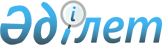 Қазақстан Республикасы Үкiметiнiң 2004 жылғы 31 тамыздағы N 917 және 2004 жылғы 8 желтоқсандағы N 1289 қаулыларына өзгерiстер енгiзу туралыҚазақстан Республикасы Үкіметінің 2005 жылғы 9 қарашадағы N 1111 Қаулысы



      Қазақстан Республикасының Yкiметi 

ҚАУЛЫ ЕТЕДI:





      1. Қазақстан Республикасы Үкiметiнiң кейбiр қаулыларына мынадай өзгерiстер енгiзілсiн:




      1) "Қазақстан Республикасының әлеуметтiк-экономикалық дамуының 2005-2007 жылдарға арналған орта мерзiмдi жоспары туралы" Қазақстан Республикасы Үкiметiнiң 2004 жылғы 31 тамыздағы



N 917 
 қаулысында 
:



      көрсетiлген қаулымен бекiтілген Қазақстан Республикасының әлеуметтiк-экономикалық дамуының 2005-2007 жылдарға арналған орта мерзiмдi жоспарында:



      2005-2007 жылдарға арналған қолданыстағы және әзiрленетiн мемлекеттiк және салалық (секторалдық) бағдарламалар бөлiнiсiндегi басымды бюджеттік инвестициялық жобалардың (бағдарламалардың) тiзбесiнде (5-бөлiм):



      "Республикалық бюджеттен дамытуға және кредиттер беруге арналған мақсатты трансферттердiң есебiнен қаржыландырылатын басымды жергiлiктi бюджеттiк инвестициялық жобалардың (бағдарламалардың) 2005-2007 жылдарға арналған тiзбесi" деген кестеде:



      "Қазақстан Республикасында бiлiм берудi дамытудың 2005-2010 жылдарға арналған мемлекеттiк бағдарламасы" деген кiшi бөлiмде:



      реттiк нөмiрi 26-жолдың 2-бағаны мынадай редакцияда жазылсын:



      "Астана қаласының Орынбор көшесi бойынан 1200 орындық орта мектеп салу";



      "Астананың гүлденуi - Қазақстанның гүлденуi" 2005 жылға дейiнгi кезеңге арналған Астана қаласының әлеуметтiк-экономикалық дамуының мемлекеттік бағдарламасы" деген кiшi бөлiмде:



      реттік нөмiрi 372-жолда:



      5-бағандағы "1200000" деген сандар "1100315" деген сандармен ауыстырылсын;



      7-бағандағы "500000" деген сандар "400315" деген сандармен ауыстырылсын;



      реттiк нөмiрi 378-жолда:



      5-бағандағы "8259149" деген сандар "8358834" деген сандармен ауыстырылсын;



      7-бағандағы "673449" деген сандар "773134" деген сандармен ауыстырылсын;




      2) "2005 жылға арналған республикалық бюджет туралы" Қазақстан Республикасының Заңын iске асыру туралы" Қазақстан Республикасы Yкiметінің 2004 жылғы 8 желтоқсандағы N 1289 
 қаулысында 
:



      көрсетілген қаулыға 2-қосымшада:



      04 "Білім беру" функционалдық тобында:



      225 "Қазақстан Республикасы Бiлiм және ғылым министрлiгi" әкiмшiсi бойынша:



      012 "Облыстық бюджеттерге, Астана және Алматы қалаларының бюджеттерiне білiм беру объектілерін салуға және қайта жаңартуға берілетiн нысаналы даму трансферттерi" бағдарламасы бойынша:



      "Астана қаласының Чернышевский-Ушаков көшелерi ауданында" деген сөздер "Астана қаласының Орынбор көшесi бойынан" деген сөздермен ауыстырылсын;



      08 "Мәдениет, спорт, туризм және ақпараттық кеңiстiк, оның iшiнде инвестициялық жобаларға:" функционалдық тобында:



      200 "Қазақстан Республикасы Мәдениет, ақпарат және спорт министрлiгi" әкiмшiсi бойынша:



      026 "Облыстық бюджеттерге, Астана және Алматы қалаларының бюджеттерiне мәдениет және спорт объектілерiн дамытуға берілетiн нысаналы даму трансферттерi" бағдарламасы мынадай редакцияда жазылсын:



"026 Облыстық бюджеттерге, Астана және Алматы



     қалаларының бюджеттерiне мәдениет және спорт



     объектілерiн дамытуға



     берілетiн нысаналы даму трансферттерi            2705784



     оның iшiнде инвестициялық жобаларға:



     2000 орындық цирк ғимаратын салу                 1032335



     "Думан" ойын-сауық объектілерi кешенi            773134



     Қоянды өзенiнiң су қоймасында Астана



     қаласының тұрғындарына арналған қысқа



     мерзiмдi демалыс аймағы                          400315



     Астана қаласында теннис кортын салу              500000".




      2. Осы қаулы қол қойылған күнінен бастап қолданысқа енгiзіледi.


      Қазақстан Республикасының




      Премьер-Министрі


					© 2012. Қазақстан Республикасы Әділет министрлігінің «Қазақстан Республикасының Заңнама және құқықтық ақпарат институты» ШЖҚ РМК
				